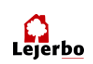 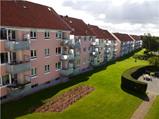                               Referat af bestyrelses møde d. 08. oktober 2020 Lejerbo afd. 004-0 Møllebakken		Hillerød d. 18-09-2020Formand. 		 Henning Thelin	HTMedlem.  		 Marianne Kehler	MKMedlem.		         	 Lene Bendtsen	LBSuppleant.		 Julie Stocklund	JS	AfbudSuppleant. 		 Aage Schultz	AaS	AfbudLokalinspektør.		 Morten Pedersen	MP      Referat af møde d. 08-10-2020 kl. 16:00Mødet afholdes på lokalinspektørens kontorDagsordenPKT. 0  	Godkende referat fra sidste møde HT	Referatet godkendt.PKT. 1	Helhedsplan MP	Orientering til beboerne om forløbet inden for 4 til 6 uger.	Her under nedsættelse af et byggeudvalg blandt beboer som kan havde lyst til at deltage.	Landsbyggefonden (LBF) ønsker orientering om kloarkerne (tv inspektion) samt asbest – pcb – skimmelsvamp, lokalinspektøren er i gang med undersøgelserne.	Lejerbo forventer at vi er i gang med renoveringen inden for 2 år.PKT. 2	Grønne affalds poser HT	Intervallet for udlevering ændret. PKT. 3	Service på markiser HT	Vil fremover udføres af gårdmænd.PKT. 4	Gartnerfirma i stedet for gårdmænd. Gårdmænd på Møllebakken HT	Firma udefra ca. 8 timer om ugen, sammen med en gårdmand. Tilrettelægger selv arbejdet på Møllebakken.        	PKT. 5	Mangler info LB                  Generel info om hvad der er sket siden sidste møde, da der stort set                   Ingen info har været.                  Skift af P-selskab .... hvad ligger til grund herfor ... og igen manglende          	Info.     	Det nye P-selskab kan registrer digitalt,                   hvilket gør det nemmere	for kontoret at registrer bilerne.                   Hvad sker der med ekstra p-pladser, hvor langt er det.	Nye p-pladser er lagt ind under helhedsplanen.                  Omlægning af grønt område ....?	Lagt ind under helhedsplanen.	MP svarede at kontoret fremover vil underrette bestyrelsen bedre. PKT. 6	Skift af nøgle cylinder i døre i gavlene på blokkene HT 	MP svarede at nøglesystemet skulle ensrettes.PKT. 7	Orientering ved lokalinspektøren. MP	Der er skiftet VVS firma på Møllebakken.	Da brik systemet til indgangsdørene er slidt,                   indhentes der tilbud på et nyt system. PKT. 8	Økonomi ved lokalinspektøren MP	Økonomien er god, vi har sparet på eneregien, på grund af nye 	lamper over gangdørene og ny pumpe i varmecentralen.PKT. 9	To Do Liste	 Vedr. afd. 004-0 MøllebakkenVolumen i molokker.MP har regnet på volumen og kommet frem til at der mangler ca. 2 kubikmeter i rest affald, MP ser på om vi kan ændre noget på de nuværende molokker eller om vi skal havde en molok mere til rest affald.Molokker vaskes hver 14. dag.Service på døre og vinduer.Gårdmænd udfører servicen på døre og vinduer.PKT. 10	Nyt bestyrelsesmøde, dato aftales. D. 12. november 2020PKT. 11	Eventuelt	Møbler i kælder i blok D bliver fjernet.Med Venlig Hilsen					Henning ThelinFormand afd. 004-0 Møllebakken.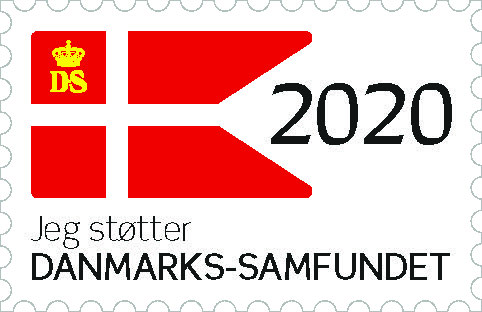 